КАЛЕНДАРЬ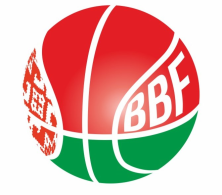 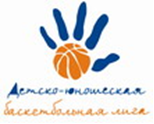 XXIV Детско-юношеской баскетбольной лиги - «Слодыч»I тур - юноши 2005-2006 гг.р. Группа А05-06 ноября 2021г., г. Гродно, ул. Врублевского, 92Команды – участницы:05 ноября 2021 (пятница)06 ноября 2021 (суббота)Главный судья	Карлюк Ирина Владимировна +375298843769"СДЮШОР №7" БК "Принеманье"-2 (Прокопенко)ГУ "МОК ДЮСШ "Олимпик-2011""Цмокi-Мiнск"- 1 (Шайковский)Могилевский УСиТПуховичская СДЮШОРВремяматчаНазвание командысчётНазвание команды13.00 "СДЮШОР №7" БК "Принеманье"-2"Цмокi-Мiнск"- 114.20 Пуховичская СДЮШОРМОК ДЮСШ "Олимпик-2011"15.40 Могилевский УСиТ"СДЮШОР №7" БК "Принеманье"-217.00 "Цмокi-Мiнск"- 1Пуховичская СДЮШОР18.20МОК ДЮСШ "Олимпик-2011"Могилевский УСиТВремяматчаНазвание командысчётНазвание команды9.00"Цмокi-Мiнск"- 1Могилевский УСиТ10.20"СДЮШОР №7" БК "Принеманье"-2МОК ДЮСШ "Олимпик-2011"11.40КонкурсКонкурсКонкурс12.00Могилевский УСиТПуховичская СДЮШОР13.20МОК ДЮСШ "Олимпик-2011""Цмокi-Мiнск"- 114.40Пуховичская СДЮШОР"СДЮШОР №7" БК "Принеманье"-2